
POPIS UČENIKA PO GRUPAMA ZA VJEŽBE U KABINETU I ZDRAVSTVENOJ USTANOVI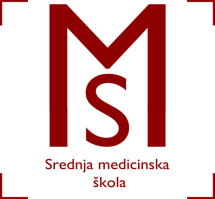 ŠKOLSKA GODINA 2016./2017.SMJER: FIZIOTERAPEUTSKI TEHNIČAR / FIZIOTERAPEUTSKA TEHNIČARKARAZRED:3.BU Slav.Brodu, 02.rujna 2016.3.b/1.GRUPA3.b/2.GRUPA3.b/3.GRUPA1. IVAN BELIR2. FABIJAN BIONDIĆ3. MATEA BLATANČIĆ4. JOSIP BREZIĆ5. ANA-MARIJA ČEH6. INA IVEZIĆ7. ANITA JURIĆ8. TOMISLAV KATUŠIĆ9. KLAUDIA KOLAK1. KRIJAN VALENTINA2. KROLO ANTON3. MANDURA DANIJELA4. MARTINOVIĆ IVONA5. MEDAK ELIS6. MEŠTER DORIJAN7. MIHALIČEK NOEMI8. MILJAK TEREZA9. NIKOLIĆ NATAŠA1. PEJAKOVIĆ KARLA2. PETROVIĆ IVANA3. RUBIL VLATKA4. STANIĆ DANIJELA5. ŠANTOR ANITA6. UTVIĆ HELENA7. VINKOVIĆ MIJA8. VRBAT JOSIP9. ZARIĆ IVONA